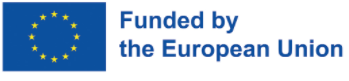 Kvalifikacijos aprašasKvalifikacijos pavadinimas: Darbinėje veikloje įgyto meistriškumo ekspeditoriaus kvalifikacija, LTKS IVTurinys1. Pasiruošimas ekspeditoriaus darbui (LTKS IV)	22. Ekspedijavimo paslaugų pardavimas	33. Krovinių gabenimo sausumos kelių transportu (vilkikais) planavimas	34. Krovinių gabenimas skirtingomis modomis	115. Krovinių gabenimo finansinis įvertinimas ir paslaugos įforminimas	146. Ekspedicinės įmonės darbo organizavimas.	14Projekto numeris2021-1-LT01-KA210-VET-000034542Projekto pavadinimasGreen, international and innovative VET training for freight forwarding and logisticsProjekto pradžia01-01-2022 Projekto trukmė16 monthsProjekto pabaiga30-04-2023    Projektą koordinuojanti organizacijaLietuvos vežėjų sąjungaPartneris AS ATER (Estja)Kvalifikacijos apibūdinimas Kvalifikacijos apibūdinimas Veiklos objektas: krovinių multimodalinio transportavimo organizavimas. Tipinės darbo sąlygos: dirbama patalpoje, naudojantis krovinių valdymo kompiuterinėmis programomis ir specialia mobiliųjų telefonų programine įranga, biuro technika (kopijavimo aparatais, skenavimo aparatais), elektroninių parašų sistema, internetinių krovinių biržų programomis.Papildoma informacija: ekspeditorius savo veikloje vadovaujasi darbuotojų saugos ir sveikatos, ergonomikos, darbo higienos, priešgaisrinės saugos, aplinkosaugos bei kitais veiklą reglamentuojančių teisės aktų reikalavimais. Kvalifikaciją įgiję asmenys galės dirbti transporto, logistikos įmonių ar gamybos, prekybos įmonių ekspedijavimo, pirkimo, užsakymo, eksporto ir importo, ūkio, transporto padaliniuose.Pagrindiniai kvalifikacijos vienetai (nurodant jų lygį pagal LTKS) Kompetencijos Kompetencijų ribos PASIRUOŠIMAS EKSPEDITORIAUS DARBUI (LTKS IV) Dirbti su biuro technika bei mobiliojo ryšio ir kompiuterinėmis programomisDarbas su biuro technika (spausdintuvai, kopijavimo mašinos, skeneriai). Darbas su išmaniaisiais telefonais bei jų programomis: dokumentų skenavimo programos, skaitmeninio parašo ir užrašų programos (pvz. Xodo, OneNote ir kt), komunikacijos programos (pvz. Viber, WhatsApp, Telegram ir kt.). Darbas kompiuterinėmis bei internetinėmis programomis, skirtomis krovinių valdymui ir ryšio palaikymui su klientais (krovinio savininkais ir krovinio vežėjais).  PASIRUOŠIMAS EKSPEDITORIAUS DARBUI (LTKS IV) Išmanyti ekspeditoriaus profesijos specifiką ir jai reikalingas asmenines savybesEkspeditoriaus profesija. Ekspeditoriaus žinių ir asmeninių savybių derinys. Būtinos ekspeditoriaus asmeninės savybės. Asmeninių savybių įtaka specializacijai.PASIRUOŠIMAS EKSPEDITORIAUS DARBUI (LTKS IV) Taikyti profesinę etiką darbeProfesinė etika aptarnaujant klientus. Informacijos klientams operatyvumas, tikslumas ir patikimumas.  Kliento informacijos ir duomenų apsaugojimas. Terminų įgyvendinimo apskaičiavimas (darbo atlikimas laiku). Susitarimų laikymasis. Prisitaikymas prie kliento poreikių (lankstumas, paslaugos individualizavimas). Profesinė etika įmonės viduje. Geranoriškas komandinis darbas. Lyderystės komandoje kultūra.PASIRUOŠIMAS EKSPEDITORIAUS DARBUI (LTKS IV) Dirbti grupėjeDarbų pasiskirstymas, darbo organizavimas. Komandinio darbo specifika: krovinių pardavimas, krovinių pervežimo kontrolė, finansinių atsiskaitymų  su klientai ir klientams kontrolė. Bendravimo specifika esant dideliam informacijos srautui, kaitai ir greičiui. PASIRUOŠIMAS EKSPEDITORIAUS DARBUI (LTKS IV) Suformuoti užduotis krovinių vežėjų įmonių ir sandėlių darbuotojams, bei muitinės tarpininkų atstovamsInformacijos pateikimo planšetėse algoritmai. Užduočių transporto vadybininkams, vairuotojams, sandėlių ir muitinių atstovams suformavimas. Informacijos pateikimo aiškumas, suprantamumas. Profesinio žargono naudojimas. PASIRUOŠIMAS EKSPEDITORIAUS DARBUI (LTKS IV) Išmanyti vairuotojo darbo reglamentavimąVairavimo ir poilsio režimo reikalavimai. Motorinę transporto priemonės perdavimas kitam vairuotojui.Išmanyti transporto sistemas, priemones  ir krovinių pervežimo ypatumusTransporto sistemos, jų paskirtis. Vežėjo pasirinkimo kriterijai. Krovinių vežimo ekonominiai ypatumai ir rinka. Krovinių vežimo technologinės galimybės. Krovinių tipai ir ypatumai. Krovinių vežimo dokumentai. Transporto priemonių pritaikymas kroviniams gabenti.Mokėti užsienio kalbąUžsienio profesinės kalbos taikymas darbe. Ekspedijavimo terminų naudojimas užsienio kalba. Dokumentų užsienio kalba pildymas.Taikyti tvarumo principus darbeNetaršių veiklos būdų parinkimas. Medžiagų ir resursų taupymas. Darbo našumas ir laiko taupymas. Trumpiausio pristatymo laiko parinkimas.  EKSPEDIJAVIMO PASLAUGŲ PARDAVIMAS Pažinti ekspeditoriaus klientus (krovinių tiekimo grandinės dalyvius) ir jų funkcijasKrovinių gabenimo dėsningumai. Sandėliai. Siuntėjai. Gavėjai. Pirkėjai. Pardavėjai. Vežėjai. Ekspeditoriai. Krovinių tiekimo grandinės dalyvių funkcijos. Pasiūlos-paklausos kreivė. Muitinės tarpininkai. Muitinės.EKSPEDIJAVIMO PASLAUGŲ PARDAVIMAS Išmanyti Incoterms 2010 reikalavimusIncoterms 2010 reikšmės, grupės ir sąlygos. Pardavėjo ir pirkėjo atsakomybės. Incoterms 2010 naujovės.EKSPEDIJAVIMO PASLAUGŲ PARDAVIMAS Parduoti krovinių gabenimo paslaugas naudojantis internetinėmis krovinių biržomisKrovinių biržos, jų veikimo principai. EKSPEDIJAVIMO PASLAUGŲ PARDAVIMAS Parduoti krovinių paslaugas parodoseKrovinių paslaugų pardavimo parodose specifika.EKSPEDIJAVIMO PASLAUGŲ PARDAVIMAS Priimti įmonės klientų užsakymusLogistikos įmonių veiklos pagrindiniai principai. Logistikos įmonės klientai, darbo su klientais pagrindai. Paslaugų pardavimas. Užsakymų priėmimas ir įforminimas. Pagrindiniai profesinės etikos principai ir jų taikymas darbe su klientais. KROVINIŲ GABENIMO SAUSUMOS KELIŲ TRANSPORTU (VILKIKAIS) PLANAVIMAS Parinkti transporto priemonęSkirtingos krovinių gabenimo transporto rūšys.  Krovinio parametrų ir krovinių gabenimo transporto techninių galimybių įvertinimas. Tvarumo įvertinimas parenkant transporto rūšį, technines transporto galimybes ir planuojant maršrutą. Šaldytuvai, cisternos, autovežiai, negabaritiniai, daliniai kroviniai. Skirtingų krovinių tipų vežimas ADR (kelių transportu), geležinkeliu, aviacija, laivais.Krovinių laikymas ir saugojimas. Krovinių ženklinimas. Transporto priemonės pakrovimo planavimas. Krovinių valdymo programos.  KROVINIŲ GABENIMO SAUSUMOS KELIŲ TRANSPORTU (VILKIKAIS) PLANAVIMAS Įvertinti konkrečiam krovinio tipui galiojančias konvencijas Tarptautinė ir nacionalinė teisė. Mobilumo paketas. Lietuvos transporto kodeksas. Įvairių krovinių vežimo reglamentavimas Lietuvos nacionalinėje teisėje ir tarptautinių konvencijų pritaikymas Lietuvoje (leidimai, procedūros, draudimai, maksimalūs leistini gabaritai ir kt.). Tarptautinės krovinių gabenimo konvencijos: CMR konvencija (tarptautinis krovinių gabenimas sausumos keliais), ATR konvencija (pavojingų krovinių gabenimas), TIR konvencija (supaprastinto tranzito sistema), ATA konvencija (supaprastintas laikinas prekių įvežimas), TAPA (padidintos paklausos prekių gabenimo taisyklės). ATP konvencija (greitai gendančių produktų gabenimas). Geležinkelių, aviacijos, laivybos  konvencijos. Tarptautinių konvencijų ir reglamentų įgyvendinimas skirtingų šalių nacionalinėje teisėje.KROVINIŲ GABENIMO SAUSUMOS KELIŲ TRANSPORTU (VILKIKAIS) PLANAVIMAS Planuoti pavojingųjų krovinių gabenimąPavojingieji kroviniai, jų ypatumai. Specialiosios transporto priemonės. Krovinių ženklinimas. Maršruto parinkimas. Vežėjo ir transporto pavojingų krovinių gabenimui parinkimas. Tarptautinių konvencijų ir nacionalinių teisės aktų taikymas suplanuotam vežimui.  KROVINIŲ GABENIMO SAUSUMOS KELIŲ TRANSPORTU (VILKIKAIS) PLANAVIMAS Planuoti greitai gendančių krovinių gabenimąGreitai gendantys kroviniai, jų ypatumai. Reikalavimai transporto priemonėms. Tarptautinių konvencijų ir nacionalinių teisės aktų taikymas suplanuotam vežimui.  KROVINIŲ GABENIMO SAUSUMOS KELIŲ TRANSPORTU (VILKIKAIS) PLANAVIMAS Planuoti didžiagabaričių krovinių gabenimąDidžiagabaričiai kroviniai, jų ypatumai. Reikalavimai transporto priemonėms. Tarptautinių konvencijų ir nacionalinių teisės aktų taikymas suplanuotam vežimui.  KROVINIŲ GABENIMO SAUSUMOS KELIŲ TRANSPORTU (VILKIKAIS) PLANAVIMAS Planuoti krovinių gabenimą autovežiaisAutovežiai, jų ypatumai. Krovinių ženklinimas. Maršruto ir modų parinkimas. Tarptautinių konvencijų ir nacionalinių teisės aktų taikymas suplanuotam vežimui.  KROVINIŲ GABENIMO SAUSUMOS KELIŲ TRANSPORTU (VILKIKAIS) PLANAVIMAS Planuoti krovinių gabenimą cisternomisCisternos, jų ypatumai. Krovinių ženklinimas. Maršruto ir modų parinkimas. Tarptautinių konvencijų ir nacionalinių teisės aktų taikymas suplanuotam vežimui.  KROVINIŲ GABENIMO SAUSUMOS KELIŲ TRANSPORTU (VILKIKAIS) PLANAVIMAS Planuoti gyvūnų gabenimąGyvūnų vežimo ypatumai. Reikalavimai transporto priemonėms. Krovinių ženklinimas. Maršruto ir modų parinkimas. Tarptautinių konvencijų ir nacionalinių teisės aktų taikymas suplanuotam vežimui.  KROVINIŲ GABENIMO SAUSUMOS KELIŲ TRANSPORTU (VILKIKAIS) PLANAVIMAS Planuoti padidintos paklausos prekių (TAPA) gabenimą  TAPA kroviniai, jų ypatumai. Reikalavimai transporto priemonėms. Krovinių ženklinimas. Maršruto ir modų parinkimas. Tarptautinių konvencijų ir nacionalinių teisės aktų taikymas suplanuotam vežimui.  Planuoti dalinių krovinių gabenimąDaliniai kroviniai, pašto siuntos, jų ypatumai. Reikalavimai transporto priemonėms. Krovinių ženklinimas. Maršruto parinkimas. Tarptautinių konvencijų ir nacionalinių teisės aktų taikymas suplanuotam vežimui.  KROVINIŲ GABENIMAS SKIRTINGOMIS MODOMIS Organizuoti krovinių vežimą naudojantis multimodaliniais terminalaisTarptautiniai unimodaliniai, multimodaliniai ir intermodaliniai vežimai (jūrų uostai, oro uostai, geležinkeliai-sausumos keliai, jūrų uostas -sausumos kelių transportas - aviacija), krovinių gabenimo jais teisiniai aspektai ir derinimas tarpusavyje. Teisinių aspektų derinimas įvežant, pervežant ir išvežant krovinius per (iš, į) Lietuvą. Multimodaliniai terminalai Lietuvoje. Negabaritinių krovinių tranzitinis pervežimas per Lietuvą (žemės ūkio produkcijos gabenimas, krovinių gabenimas miškovežiais, statybinių medžiagų gabenimas ir kt).Krovinių gabenimas su muitinės priežiūra: tranzitas, eksportuojamų ir importuojamų krovinių gabenimas, TIR ir SGS garantinių sistemų taikymas, muitinės sandėliai, muitinės pasienio postų ir vidinių postų veikla.KROVINIŲ GABENIMAS SKIRTINGOMIS MODOMIS Įvertinti konkrečiam kroviniui pervežti reikiamą(-s) modą(-s) ir galiojančias tarptautines konvencijas Skirtingas modas reglamentuojančios tarptautinės konvencijos. Krovinio perkėlimas iš vieno teisinio reguliavimo į kitą. Dokumentacijos suderinimas gabenant vieną krovinį skirtingomis modomis – kelių, laivų, aviacijos, geležinkelio. Skirtingų modų dokumentacijos pildymas.Krovinių gabenimas tranzitu, eksportuojamų ir importuojamų krovinių gabenimas. TIR ir SGS garantinių sistemų taikymas. Muitinės sandėliai. Muitinės pasienio postų ir vidinių postų veikla. KROVINIŲ GABENIMAS SKIRTINGOMIS MODOMIS Planuoti krovinių gabenimą aviacijos modaAviacijos moda, jos ypatumai. Oro uostų multimodalinių terminalų tvarka ir režimai. Reikalavimai transporto priemonėms. Krovinių ženklinimas ir pakavimas. Maršruto parinkimas. Vežėjo parinkimas. Tarptautinių konvencijų ir nacionalinių teisės aktų taikymas suplanuotam vežimui.  Aviacijos moda gabenamų krovinių transportavimo dokumentų pildymas. Iškrovimo ir pakrovimo specifika.KROVINIŲ GABENIMAS SKIRTINGOMIS MODOMIS  Planuoti krovinių gabenimą jūraKrovinių gabenimo jūra moda, jos ypatumai. Jūrų uostų multimodalinių terminalų tvarka ir režimai. Reikalavimai jūrų transporto priemonėms. Krovinių ženklinimas ir pakavimas. Maršruto parinkimas. Vežėjo parinkimas. Tarptautinių konvencijų ir nacionalinių teisės aktų taikymas suplanuotam vežimui.  Krovinių gabenimo jūros moda transportavimo dokumentų pildymas. Iškrovimo ir pakrovimo specifika.KROVINIŲ GABENIMAS SKIRTINGOMIS MODOMIS Planuoti krovinių gabenimą geležinkeliuKrovinių gabenimo geležinkeliu moda, jos ypatumai. Geležinkelių multimodalinių terminalų tvarka ir režimai. Reikalavimai  riedmenims. Krovinių ženklinimas ir pakavimas. Maršruto parinkimas. Vežėjo parinkimas. Tarptautinių konvencijų ir nacionalinių teisės aktų taikymas suplanuotam vežimui.  Krovinių gabenimo geležinkeliu transportavimo dokumentų pildymas. Iškrovimo ir pakrovimo specifika.KROVINIŲ GABENIMAS SKIRTINGOMIS MODOMIS Planuoti krovinių gabenimą gėlavandeniais vandens keliaisKrovinių gabenimo  gėlavandeniais vandens keliais moda, jos ypatumai. Gėlavandenių uostų multimodaliniai terminalai. Reikalavimai gėlavandenėms transporto priemonėms. Krovinių ženklinimas ir pakavimas. Maršruto parinkimas. Vežėjo ir transporto parinkimas. Tarptautinių konvencijų ir nacionalinių teisės aktų taikymas suplanuotam vežimui.  Krovinių gabenimo gėlavandeniais vandens keliais transportavimo dokumentų pildymas. Iškrovimo ir pakrovimo specifika.KROVINIŲ GABENIMO FINANSINIS ĮVERTINIMAS IR PASLAUGOS ĮFORMINIMASNustatyti finansiškai optimalų krovinių gabenimo maršrutą Skirtingų krovinio gabenimo planų palyginimas ir pelningumo įvertinimas. Planų koregavimas pagal finansinį naudingumą.KROVINIŲ GABENIMO FINANSINIS ĮVERTINIMAS IR PASLAUGOS ĮFORMINIMASSudaryti sąmatą ir suderinti planą su klientu (vežėjais)Krovinių srautų analizė. Incoterms 2010 sąlygų ir išimčių aptarimas su klientais (vežėjais).  Krovinio gabenimo pelningumo analizė kartu su klientu (vežėjais). Sąmatos ir vežimo plano galutinis suderinimas su klientu. Informacijos klientui atranka ir pateikimo aiškumas. Kuras,  kelių mokesčiai,  mokesčiai, muitai, infrastruktūros mokesčiai, ir kt.KROVINIŲ GABENIMO FINANSINIS ĮVERTINIMAS IR PASLAUGOS ĮFORMINIMASSuderinti sąmatą ir vežimo planą su klientu (užsakovais)Krovinių srautų analizė. Incoterms 2010 sąlygų ir išimčių aptarimas su klientais (užsakovais). Krovinio gabenimo pelningumo analizė kartu su klientu (užsakovais). Sąmatos ir vežimo plano galutinis suderinimas su klientu. Informacijos klientui atranka ir pateikimo aiškumas. Kuras,  kelių mokesčiai,  mokesčiai, muitai, infrastruktūros mokesčiai, ir kt.KROVINIŲ GABENIMO FINANSINIS ĮVERTINIMAS IR PASLAUGOS ĮFORMINIMASParengti krovinių vežimo dokumentacijąKrovinių dokumentacijos parengimas kartu su užsakovu ir vežėjais. KROVINIŲ GABENIMO FINANSINIS ĮVERTINIMAS IR PASLAUGOS ĮFORMINIMASSuderinti su muitinės tarpininku dokumentus, vežimo, sandėliavimo ir perkrovimo procesus Teisės aktai, reglamentuojantys krovinių pateikimą muitinės tikrinimui. Deklaracijos. Muitinio tranzito procedūros. Laikino įvežimo ir išvežimo procedūros. Laikino įvežimo ir išvežimo perdirbti ir muitinio sandėliavimo procedūros. Krovinių gabenimo procedūros Europos Sąjungoje ir trečiosiose šalyse. Supaprastinto deklaravimo procedūros. KROVINIŲ GABENIMO FINANSINIS ĮVERTINIMAS IR PASLAUGOS ĮFORMINIMASLaikytis skirtingų valstybių ir jų savivaldybių reglamentavimo (kvotų, leidimų) dėl krovinių gabenimo, sandėliavimo ir perkrovimo Pavojingų, negabaritinių krovinių reglamentavimas skirtingose valstybėse. Bendradarbiavimas su valstybių ministerijomis ir savivaldybėmis siekiant gauti prekių kvotas ir leidimus.KROVINIŲ GABENIMO FINANSINIS ĮVERTINIMAS IR PASLAUGOS ĮFORMINIMASStebėti krovinio gabenimąVairuotojo darbo ir poilsio režimo stebėjimas. Navigacijos ir ryšio priemonės. Tachografas. Informacinės sistemos. Vežimo sutarties šalių teisės, pareigos ir atsakomybės.  Vežimo sutarčių sąlygų ir maršruto planų įgyvendinimas (terminų, sąmatos laikymasis ir kt.). EKSPEDICINĖS ĮMONĖS DARBO ORGANIZAVIMAS.Nustatyti ekspedijavimo veiklos rodiklius.Ekspedijavimo veiklos rodiklių nustatymas, atsižvelgiant į ekspedijavimo veiklos nacionalinį ir tarptautinį reguliavimą bei dokumentacijos ir kitus reikalavimus.  Individualių ir grupinių veiklos rodiklių nustatymas. EKSPEDICINĖS ĮMONĖS DARBO ORGANIZAVIMAS.Organizuoti ekspedijavimo veiklą. Darbo pasidalinimas ekspedijavimo grupėse. Atsakomybių paskirstymas. Ekspeditoriaus darbo užmokestis ir jo sąsajos su įmonės, darbuotojų grupės ir individualių darbuotojų veiklos rodikliais. Sutartinis darbo užmokestis. Nuo pelno priklausančios darbo užmokesčio dalies sandara. Ekspeditoriaus darbo apmokėjimo specifika pagal darbo pobūdį.EKSPEDICINĖS ĮMONĖS DARBO ORGANIZAVIMAS.Vertinti ir analizuoti pasiektus rezultatus.Rezultatų atitikimo rodikliams vertinimas. Ekspeditoriaus darbo kokybės įvertinimas.Reikalavimai asmeniui aukštos vertės ekspeditoriaus kvalifikacijai ar savarankiškai jos daliai įgyti (reikalavimai turimam išsilavinimui, kvalifikacijai, profesinei patirčiai) (jeigu taikomi) Aukštos vertės ekspeditoriaus kvalifikacija suteikiama asmeniui, turinčiam vidurinį išsilavinimą, baigusiam aukštos vertės ekspeditoriaus mokymo programą ir turinčiam ne mažiau kaip 5 metų nepertraukiamą ekspeditoriaus darbo patirtį. Aukštos vertės ekspeditoriaus kvalifikacija asmeniui taip pat gali būti suteikta, pripažinus neformaliojo mokymosi arba savišvietos būdu ir (arba) iš profesinės veiklos įgytas kompetencijas. Aukštos vertės ekspeditoriaus kvalifikacija suteikiama asmeniui, turinčiam vidurinį išsilavinimą, baigusiam aukštos vertės ekspeditoriaus mokymo programą ir turinčiam ne mažiau kaip 5 metų nepertraukiamą ekspeditoriaus darbo patirtį. Aukštos vertės ekspeditoriaus kvalifikacija asmeniui taip pat gali būti suteikta, pripažinus neformaliojo mokymosi arba savišvietos būdu ir (arba) iš profesinės veiklos įgytas kompetencijas. Aukštos vertės ekspeditoriaus kompetencijų vertinimo reikalavimai Kvalifikacijai įgyti reikalingos asmens turimos kompetencijos vertinamos vadovaujantis kompetencijų formuluotėmis ir jų ribų aprašais, kurie išreiškia slenkstinį (minimalųjį) kompetencijos įgijimo lygmenį. Kvalifikacijai įgyti reikalingos asmens turimos kompetencijos vertinamos vadovaujantis kompetencijų formuluotėmis ir jų ribų aprašais, kurie išreiškia slenkstinį (minimalųjį) kompetencijos įgijimo lygmenį. 